PRVOUKA  DOMÁCÍ  ÚKOLY  14.4.-17.4.2020 JARO .TAŽNÍ  PTÁCI A JEJICH HNÍZDA              STÁLÍ PTÁCI A JEJICH HNÍZDA1/  https://skolakov.eu/prvouka-2-trida     https://skolakov.eu/prvouka-2-trida/jaro-v-prirode2/Prohlédni si obrázky a hnízda tažných a také stálých ptáků - v učebnici str. 46,473/Popiš podle obrázku stavbu těla ptákůa/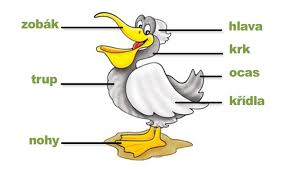 b/ Odpověď  na otázky /ústně/ ,když nevíš ,najdi si v učebnici ,v knížce ,na internetu…     Ćím je pokryto tělo ptáků?      Jak se ptáci pohybují?     Čím se většina ptáků živí?      Kteří  ptáci jsou stěhovaví? /znáš alespoň  5 ,vyjmenuj je/     Kteří ptáci jsou stálí ?/vyjmenuj alespoň 5/------------------------------------------------------------------------------------------------------------------------!!!      V příštím  týdnu  si vyzvedneš prvoukový sešit a složku s pracovními listy         Kdy?  V úterý 21.4. nebo ve čt 23.4.od 9.30 -11.30  hod. u p. sekretářky .